4th Marking Period RubricFlipped MathThe flipped-mastery classroom is a totally different environment than a traditional classroom.SEATINGIn flipped-mastery there is no whole group direct instruction.  This gives the teacher freedom for flexible grouping.  We have tried many different ways to group students.  One of our favorites is grouping them by section, so that all students in section 3.4 today sit here, all in 3.5 sit here, etc...  We make one group for students that are far ahead and one for students that are behind.  Students working on the same section can help each other out.  As a teacher, it allows us to address all the kids in one section at one time.PACKETSNote and practice packets are pre-printed. They are also posted on the website. We use an organizer to organize all packets for the current unit of study.  Students are free to print packets at home as well.  Students print their own corrective assignment if they fail a mastery check.MASTERY CHECKThere will be a “no-talking area” designated area for students to take mastery checks.  There is a limit of about 10 minutes to complete a mastery check.  (Depending on students IEP needs) Students bring the completed mastery check to the teacher for immediate feedback.  Teachers need a secure area to store all mastery checks.GRADEYour grade is based on your ability to demonstrate mastery.  You must score a 70% or higher on a unit test to progress. You must get at least 80% on each section mastery check to progress. (You must pass every mastery check, no skipping around). I will count class notes as 10%, so MC = 40%, Test = 40%, Class Participation/Notes/Exit Ticket/Bell Ringer = 20%PROGRESSIONThis class is NOT “work at your own pace”.  There is a pacing guide that shoes the bare minimum pace needed to finish the year. It is highly recommended that you work ahead as some sections will require more time and you may be absent throughout the year. As long as you stay on the minimum pace or ahead, you are guaranteed an A, B, or C. If you fall behind the minimum pace, a missing (which counts a zero) will be put into the grade book for each mastery check you fall behind in. If you do not take a test on the minimum date, a missing will be put into the grade-book for a unit test ensuring a bad grade.  If you are worried about grade checks for sports or your parents, do not fall behind pace!  As soon as you finish a mastery check or unit test, we will input the score into the grade-book. Grades are constantly changing!!!  It is very possible to go from an F to A in one class and vice versa.DYNAMIC GRADINGIn flipped mastery learning students will pass every section and every test, it is just a matter of doing it early, on time, or late.  A course may take some students 1.5 years and other student three-fourths of a year.  We are constantly changing grades to reflect your real time performance.BEHAVIORThis will not be a classroom where students are quiet while the teacher gives instruction.  You will need every minute of class time. The teacher is extremely busy helping all individual students.  You are responsible for your learning and using class time appropriately.  Many students love the independence to work on what they need to.  You may also work with your peers when learning a new skill. Some students may struggle with this new concept and need a little more guidance from staff.  This is all about YOU LEARNING the material. We expect that students will not distract other students from their work. If you need to utilize a support, please do so.TECHNOLOGYStudents will watch videos to take notes. We will be using the iPads and headphones for this.  You will be able to print out corrective assignments and packets using the teacher’s computer. Print out all practice solutions are in a folder for student use.  Students may bring their own headphones to class.THE CYCLE – TIME COMMITMENTEvery Section Works Like This …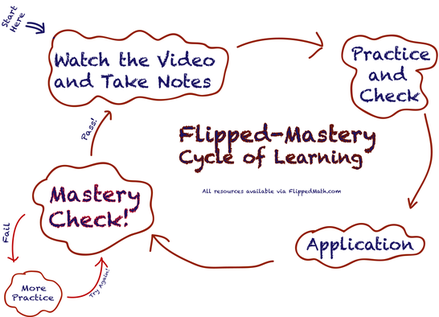 Watch Video and Take Notes :: 20-30 MinutesPractice and Check :: 15 – 35 Minutes (Don’t rush through it, learn it)Application :: 10 – 20 minutesMastery Check :: 5-15 MinutesMust get an 80% or betterPass? Move on to the next sectionFail? Work with staff to clarify any misconception that you had and give you extra practice called a corrective assignment. Once you finish the corrective assignment and understand the material, you can take another version of the mastery check. Unit TestSummative assignment where you must receive a 70% or betterIf you fail, then you must correct your mistakes and do a corrective assignment. I recommend 10-15 minutes a night of homework to get ahead.Ms. Blumer’s Flipped Math ClassStudent Name: ______________________________________________	Marking Period:   4In Addition, You may have Inquiry / Project Based Learning Projects Due. Your Quarter Grade will be the average of 50% PBL and 50% Mastery Flipped MathAssignmentTypeAssignedCompletedGradeNotesKey:  Class Participation (CP), Mastery Check (MC), Corrective Assignment (CA), Unit Test (UT)Key:  Class Participation (CP), Mastery Check (MC), Corrective Assignment (CA), Unit Test (UT)Key:  Class Participation (CP), Mastery Check (MC), Corrective Assignment (CA), Unit Test (UT)Key:  Class Participation (CP), Mastery Check (MC), Corrective Assignment (CA), Unit Test (UT)Key:  Class Participation (CP), Mastery Check (MC), Corrective Assignment (CA), Unit Test (UT)Key:  Class Participation (CP), Mastery Check (MC), Corrective Assignment (CA), Unit Test (UT)Chapter 4 Review (Text book pg.    #1-30)CP4.20.2015Unit 4 TestUT4.22.20156-1  Notes / Practice / ApplicationSolve Systems by Graphing A-REI.C.6CP4.22.156-1  Mastery CheckMC6-1  Corrective AssignmentCA6-2  Notes / Practice / ApplicationSolve Systems Using Substitution A-REI.C.6CP4.24.156-2  Mastery CheckMC6-2  Corrective AssignmentCA6-3  Notes / Practice / ApplicationSolve Systems using Elimination  A-REI.C.5CP4.28.156-3  Mastery CheckMC6-3  Corrective AssignmentCA6-4  Notes / Practice / ApplicationApplication of Linear Systems  A-REI.C.6CP5.01.156-4  Mastery CheckMC6-4  Corrective AssignmentCA6-5  Notes / Practice / ApplicationLinear Inequalities  A-REI.D.12CP5.4.156-5  Mastery CheckMC6-5  Corrective AssignmentCA6-6  Notes / Practice / ApplicationSystem of Linear Inequalities   A-REI.D.12CP5.6.156-6  Mastery CheckMC6-6  Corrective AssignmentCAChapter 6 ReviewCP5.11.15Chapter 6 Unit TestUT5.13.15Total GradeTotal GradeTotal GradeTotal Grade